Nauhamakaronia ricottakastikeen kera 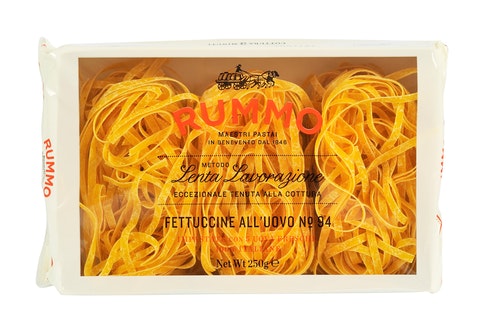 Valmistelut: 3 minuuttiaKeittäminen: 8 minuuttia 4 annostaValmistelut: 3 minuuttiaKeittäminen: 8 minuuttia 4 annosta240 g  Munanauhamakaroneja (fettuccine all’uovo)50 g Vähärasvaista ricotta –tai raejuustoa ½ dl Maustamatonta jogurttia50 g (1 dl) Parmesaania raastettuna 1 rkl Kylmäpuristettua oliviöljyä2 hyppysellistä Vastajauhettua mustapippuria Keitä nauhamakaronit suolavedessä al dente, niin että ne jäävät aavistuksen verran raaoiksi. Valuta ja kaada takaisin kattilaan. Lisää joukkoon ricotta, jogurtti, parmesaani, öljy ja mustapippuri ja sekoita hyvin. Kaada pasta tarjoiluvadille ja vie pöytään. Keitä nauhamakaronit suolavedessä al dente, niin että ne jäävät aavistuksen verran raaoiksi. Valuta ja kaada takaisin kattilaan. Lisää joukkoon ricotta, jogurtti, parmesaani, öljy ja mustapippuri ja sekoita hyvin. Kaada pasta tarjoiluvadille ja vie pöytään. MUUNNOS 1: Nauhamakaronia sienten kera: Kuumenna öljy paistinpannussa kohtalaisella  lämmöllä. Lisää runsas ½ litraa pieniksi hakattuja ruokasieniä (herkkusieniä, siitaketta, kanttarellia tai kehnäsieniä) ja paista sekoittaen 3-5 minuuttia. Sekoita sienet nauhamakaronien ja muiden ainesten  sekaan. 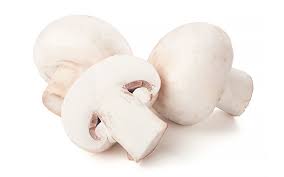 Figure  herkkusieni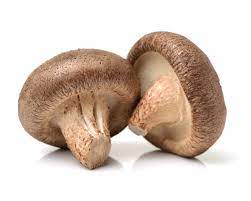 Figure  siitakesieni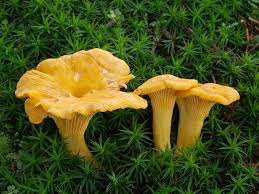 Figure  kanttarelli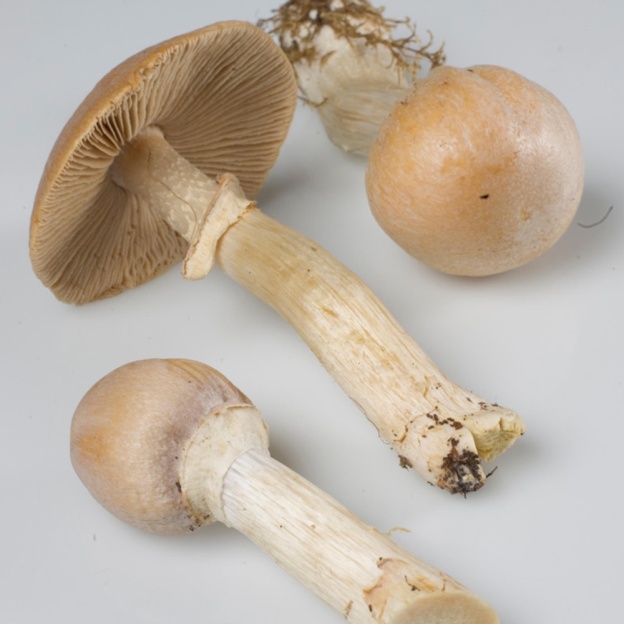 Figure  kehnäsieni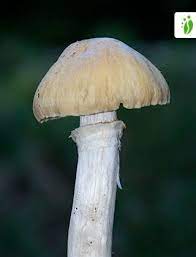 Figure  kehnäsieniMUUNNOS 1: Nauhamakaronia sienten kera: Kuumenna öljy paistinpannussa kohtalaisella  lämmöllä. Lisää runsas ½ litraa pieniksi hakattuja ruokasieniä (herkkusieniä, siitaketta, kanttarellia tai kehnäsieniä) ja paista sekoittaen 3-5 minuuttia. Sekoita sienet nauhamakaronien ja muiden ainesten  sekaan. Figure  herkkusieniFigure  siitakesieniFigure  kanttarelliFigure  kehnäsieniFigure  kehnäsieniMUUNNOS 1: Nauhamakaronia sipulin ja valkosipulin kera: Kuumenna öljy paistinpannussa kohtalaisella lämmöllä. Lisää viipaloitu iso sipuli ja silputtu valkosipulin kynsi. Kuullota ilman kantta, kunnes sipulisilppu on pehmeää (5 minuuttia). Sekoita sipulit nauhamakaronien ja muiden ainesten sekaan.MUUNNOS 1: Nauhamakaronia sipulin ja valkosipulin kera: Kuumenna öljy paistinpannussa kohtalaisella lämmöllä. Lisää viipaloitu iso sipuli ja silputtu valkosipulin kynsi. Kuullota ilman kantta, kunnes sipulisilppu on pehmeää (5 minuuttia). Sekoita sipulit nauhamakaronien ja muiden ainesten sekaan.Yhdessä annoksessa:Yhdessä annoksessa:Kaloreita 320Rasvaa yhteensä8 gTyydyttyneitä rasvahappoja3 g Kolesterolia73 mg Proteiineja14 g Hiilihydraatteja48 gNatriumia80 mg Kuituja1 gSokeria lisätty 0  